Приложение № 1  ПРОЕКТ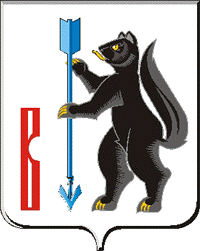 АДМИНИСТРАЦИЯ ГОРОДСКОГО ОКРУГА ВЕРХОТУРСКИЙП О С Т А Н О В Л Е Н И Еот _________2022 г. №_____                                               г. Верхотурье  О предоставлении  разрешения на условно разрешенный вид использования  земельного участка Рассмотрев обращение Копыловой Юлии Валерьевны, в соответствии со статьей 39 Градостроительного кодекса Российской Федерации, с учетом  заключения Комиссии по подготовке проекта Правил землепользования и застройки  городского округа Верхотурский от ___________ г., рекомендаций Комиссии по подготовке проекта Правил землепользования и застройки  городского округа Верхотурский по вопросу предоставления разрешений на условно  разрешенный вид использования земельных участков, руководствуясь Уставом городского округа Верхотурский,ПОСТАНОВЛЯЮ:	1. Предоставить Копыловой Юлии Валерьевне, разрешение на условно разрешенный вид использования земельного участка с кадастровым номером 66:09:0201011:239, общей площадью 1643,0 кв.м., находящегося в      территориальной зоне П-3 - Зона производственных и коммунальных объектов                   IV класса санитарной опасности, расположенного по адресу: Российская Федерация, Свердловская область, городской округ Верхотурский, поселок Привокзальный, улица Заводская 1-я, земельный участок № 5 – под объект торговли.	2. Копыловой Юлии Валерьевне обратиться через ГБУ СО «Многофункциональный центр» городского округа Верхотурский в Управление Федеральной службы государственной регистрации, кадастра и картографии по Свердловской области с заявлением о внесении изменений в характеристики земельного участка с кадастровым номером 66:09:0201011:239, в части разрешенного использования в соответствии с настоящим постановлением.3. Опубликовать настоящее постановление в информационном           бюллетене «Верхотурская неделя» и разместить на официальном сайте           городского округа Верхотурский.4. Контроль  исполнения настоящего постановления  оставляю за собой.                                И.о Главыгородского округа Верхотурский	                                            Л.Ю. Литовских